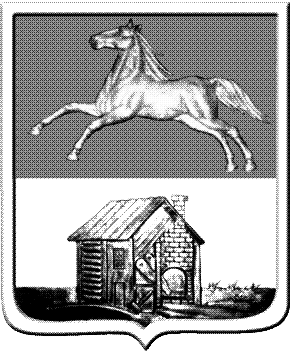 НОВОКУЗНЕЦКИЙ ГОРОДСКОЙ СОВЕТ НАРОДНЫХ ДЕПУТАТОВР Е Ш Е Н И ЕО внесении изменений и дополнений в постановление Новокузнецкого городского Совета народных депутатов от 29.10.2008 № 9/110 «Об утверждении Перечня муниципального имущества, предназначенного для передачи в пользование на долгосрочной основе субъектам малого и среднего предпринимательства и организациям, образующим инфраструктуру поддержки субъектов малого и среднего предпринимательства»ПринятоНовокузнецким городскимСоветом народных депутатов«27» марта 2018 годаВ соответствии со статьей 18 Федерального закона от 24.07.2007 № 209-ФЗ «О развитии малого и среднего предпринимательства в Российской Федерации», постановлением администрации города Новокузнецка от 22.12.2014  № 203 «Об утверждении муниципальной программы «Развитие субъектов малого и среднего предпринимательства в городе Новокузнецке», руководствуясь статьями 28, 33 Устава Новокузнецкого городского округа, Новокузнецкий городской Совет народных депутатов  РЕШИЛ:1. Внести в постановление Новокузнецкого городского Совета народных депутатов от 29.10.2008 № 9/110 «Об утверждении Перечня муниципального имущества, предназначенного для передачи в пользование на долгосрочной основе субъектам малого и среднего предпринимательства и организациям, образующим инфраструктуру поддержки субъектов малого и среднего предпринимательства» следующие изменения и дополнения: 1) в преамбуле слова «п.6.1.2 Программы развития малого и среднего предпринимательства в городе Новокузнецке на 2008-2010 годы, утвержденной постановлением Новокузнецкого городского Совета народных депутатов № 7/75 от 09.06.2008, ст. 26 Устава города» заменить словами «постановлением администрации города Новокузнецка от 22.12.2014 № 203 «Об утверждении муниципальной программы «Развитие субъектов малого и среднего предпринимательства в городе Новокузнецке», руководствуясь статьями 28 и 33 Устава Новокузнецкого городского округа»;2) в пункте 5 слова «администрацию города и председателя Комитета по собственности Новокузнецкого городского Совета народных депутатов (С.Ф. Еремин)» заменить словами «администрацию города Новокузнецка и Комитет по бюджету, экономике и муниципальной собственности Новокузнецкого  городского Совета народных депутатов»; 3) в приложении «Перечень муниципального имущества, предназначенного для передачи в пользование на долгосрочной основе субъектам малого и среднего предпринимательства и организациям, образующим инфраструктуру поддержки субъектов малого и среднего предпринимательства»:- пункты 3, 57, 61, 121, 122, 123, 140, 142, 143 и 145 исключить;- пункт 106 изложить в следующей редакции:«                                                                                                                                                        »;- пункт 153  изложить в следующей редакции:«                                                                                                                                                        ».- дополнить пунктом 155 следующего содержания:2. Настоящее решение вступает в силу со дня, следующего за днем его официального опубликования.3. Контроль за выполнением настоящего решения возложить на администрацию города Новокузнецка и комитет по бюджету, экономике и муниципальной собственности Новокузнецкого городского Совета народных депутатов.ПредседательНовокузнецкого городскогоСовета народных депутатов 				              	            О.А. Масюковг. Новокузнецк«27» марта 2018 года№ 3/20106Нежилое помещение 170,8 кв. м, этаж 1Ул. Разведчиков, 54153Нежилое помещение 134,4 кв. м, этаж 1  Пр-кт Дружбы, 33155Нежилое помещение 62 кв. м, этаж 1Пр-кт Металлургов, 5